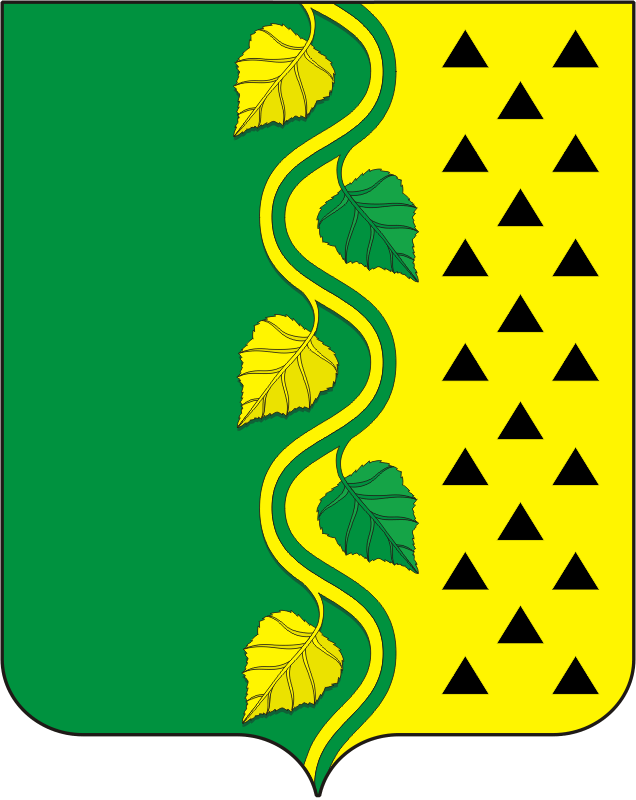       СОВЕТ ДЕПУТАТОВ МУНИЦИПАЛЬНОГО ОБРАЗОВАНИЯ  НОВОСОКУЛАКСКИЙ  СЕЛЬСОВЕТ САРАКТАШСКОГО РАЙОНА                ОРЕНБУРГСКОЙ ОБЛАСТИ  ТРЕТЬЕГО   СОЗЫВА                                                        РЕШЕНИЕ                      очередного тридцать второго  заседания Совета                               депутатов Новосокулакского  сельсовета                                               третьего созыва27 мая 2019 года                                                                                     №  104                                                                                                         О внесении изменений в «Положение о муниципальных правовых актах      муниципального образования  Новосокулакский сельсовет Саракташского района Оренбургской области»В соответствии с    Федеральным законом от 06 октября 2003 года N 131-ФЗ «Об общих принципах организации местного самоуправления в Российской Федерации», Уставом муниципального образования Новосокулакский сельсовет Саракташского района Оренбургской области Совет депутатов муниципального образования Новосокулакский сельсовет РЕШИЛ:1. Внести изменения и дополнения  в «Положение о муниципальных правовых актах  муниципального образования Новосокулакский сельсовет Саракташского района Оренбургской области», утвержденное Решением Совета депутатов Новосокулакского  сельсовета Саракташского района Оренбургской области № 33 от 15.08.2016 , согласно приложения.2. Решение Совета депутатов Новосокулакского  сельсовета Саракташского района Оренбургской области от 27.03.2019 № 99 « О внесении изменений в «Положение о муниципальных правовых актах  муниципального образования Новосокулакский сельсовет Саракташского района Оренбургской области», утвержденное Решения Совета депутатов Новосокулакского  сельсовета Саракташского района Оренбургской области № 33 от 15.08.2016 » отменить.3. Настоящее решение вступает в силу со дня его подписания и подлежит обнародованию.4. Контроль за исполнением настоящего решения возложить на  постоянную           комиссию по мандатным вопросам (Козырев Н.П.).Председатель Совета депутатовГлава муниципального образования:                                          А.Н. ГусакРазослано: администрации района, прокурору районаПриложение				                   к  решению Совета депутатов муниципального образования Новосокулакский сельсовет Саракташского района Оренбургской области№  104 от 27.05.2019 гИзменения и дополнения  в «Положение о  муниципальных правовых актах муниципального образования  Новосокулакский сельсовет Саракташского района Оренбургской области»1. В пункте 1 статьи 2:1.1. В подпункте 1.2 после слов «Советом депутатов МО Новосокулакский сельсовет » добавить слова «главой  МО Новосокулакский сельсовет».1.2. В подпункте 1.4 слова «Контрольно-счетная комиссия МО Новосокулакский сельсовет,» исключить.2. В подпункте 1.3 пункта 1 статьи 6 слова  «официальное опубликование» заменить на слово «обнародование».3. Пункт 2 статьи 7 изложить в следующей редакции:«2. При подготовке проектов муниципальных правовых актов МО Новосокулакский сельсовет по вопросам местного значения могут проводиться публичные слушания. Порядок организации и проведения публичных слушаний определяется  Положением о порядке организации и проведения публичных слушаний в МО Новосокулакский сельсовет. Результаты публичных слушаний подлежат обнародованию и размещению на официальном сайте МО Новосокулакский сельсовет www.novsokulak.ru. »4. В пункте 2  статьи 8  слова «официального опубликования (обнародования)» заменить на слово «обнародования».5.  Статью 13  изложить в следующей редакции:«Статья 13. Обнародование нормативных правовых актов.1.  Нормативные правовые акты подлежат обнародованию.2. Обнародованием нормативного правового акта считается размещение копии нормативного правового акта в специально определенных для этих целей местах.      О размещении нормативного правового акта на официальном сайте МО Новосокулакский сельсовет www.novsokulak .ru , в нормативном правовом акте о его принятии указывается отдельно.3. Обнародование нормативных правовых актов в сокращенном виде, а также в изложении не допускается.4. Нормативные правовые акты, в которые были внесены изменения и (или) дополнения,  могут быть повторно обнародованы в полном объеме с учетом всех изменений и (или) дополнений.5. При обнародовании текст нормативного правового акта излагается в точном соответствии с заверенной копией подлинника нормативного правового акта.6. В случае если при обнародовании нормативного правового акта были допущены ошибки, опечатки, иные неточности в сравнении с подлинником нормативного правового акта, то в десятидневный срок со дня обнаружения ошибки, опечатки, иной неточности должны быть обнародованы извещения об исправлении неточности и подлинная редакция соответствующих положений.7. При обнародовании ненормативных правовых актов органов местного самоуправления МО Новосокулакский сельсовет применяются те же правила, что и при обнародовании нормативных правовых актов.»6. Пункт 4  статьи 18 изложить в следующей редакции:«4. Устав МО Новосокулакский сельсовет , изменения и дополнения к нему вступают в силу после их обнародования.»7. Статью 20 изложить в следующей редакции:«Статья 20. Правовые акты Совета депутатов МО Новосокулакский сельсовет1. Правовые акты Совета депутатов МО Новосокулакский сельсовет принимаются в форме решений.2. Решения Совета депутатов МО Новосокулакский сельсовет принимаются:- по вопросам, отнесенным к его компетенции федеральными законами, законами Оренбургской области, Уставом муниципального образования Новосокулакский сельсовет, устанавливающие правила, обязательные для исполнения на территории муниципального образования, решение об удалении главы муниципального образования в отставку;- по вопросам организации деятельности Совета депутатов МО Новосокулакский сельсовет;- по иным вопросам, отнесенным к его компетенции федеральными законами, законами Оренбургской области, настоящим Уставом.3. Решения Совета депутатов МО Новосокулакский сельсовет принимаются на его заседании и в соответствии с Уставом муниципального образования Новосокулакский сельсовет подписываются председателем Совета депутатов МО Новосокулакский сельсовет и главой МО Новосокулакский сельсовет.4. Решения Совета депутатов МО Новосокулакский сельсовет подлежат обязательному обнародованию и вступают в силу со дня их обнародования, за исключением решений Совета депутатов МО Новосокулакский сельсовет о налогах и сборах, которые вступают в силу в соответствии с Налоговым кодексом Российской Федерации.5. Иные правовые акты  Совета депутатов МО Новосокулакский сельсовет  вступают в силу после их подписания, если другой порядок не определен в самом акте.8. Статью 21 изложить в следующей редакции:«Статья 21. Правовые акты Главы МО Новосокулакский сельсовет1. Правовые акты Главы МО Новосокулакский сельсовет  издаются в форме постановлений и распоряжений.2. Глава  МО Новосокулакский сельсовет  в пределах своих полномочий, установленных Уставом МО Новосокулакский сельсовет и решениями Совета депутатов МО Новосокулакский сельсовет, издает постановления администрации МО Новосокулакский сельсовет по вопросам местного значения и вопросам, связанным с осуществлением отдельных государственных полномочий, переданных органам местного самоуправления федеральными законами и законами Оренбургской области.3. Распоряжения Главы МО Новосокулакский сельсовет  издаются по вопросам организации работы администрации МО Новосокулакский сельсовет.4. Порядок подготовки и принятия правовых актов Главы МО Новосокулакский й сельсовет определяются Главой МО Новосокулакский сельсовет.9. Дополнить статьёй 21.1  следующего содержания:«Статья 21.1. Порядок издания и вступление в силу актов Главы МО Новосокулакский сельсовет1. Правовые акты (постановления, распоряжения) Главы МО Новосокулакский сельсовет издаются в порядке, определенном уставом муниципального образования, и подписываются Главой МО Новосокулакский сельсовет.Датой издания постановления, распоряжения считается день его подписания Главой МО Новосокулакский сельсовет.2. Постановления Главы МО Новосокулакский сельсовет вступают в силу в срок, установленный постановлением.Распоряжения Главы МО Новосокулакский сельсовет вступают в силу с момента его подписания. 3. Постановления Главы МО Новосокулакский сельсовет, затрагивающие права, свободы и обязанности человека и гражданина,  устанавливающие правовой статус организаций, учредителем которых выступает муниципальное образование, а также соглашения, заключаемые между органами местного самоуправления, вступают в силу после дня их обнародования. 4. Ненормативные правовые акты органов местного самоуправления и должностных лиц местного самоуправления вступают в силу с момента их подписания, если иной порядок не оговорен в самом правовом акте.»